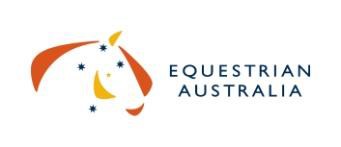 National Level Stewards Accreditation National Level Stewards Refresher 2016 Course (All Disciplines)National Level Stewards Accreditation National Level Stewards Refresher 2016 Course (All Disciplines)National Level Stewards Accreditation National Level Stewards Refresher 2016 Course (All Disciplines)Please complete this form with payment details to EA National Office: DEADLINE FOR RETURN TO EA – 2 Weeks Prior to Course PO BOX 673, SYDNEY MARKETS NSW 2129Fax: + 61 2 9763 2466 Email: officials@equestrian.org.auPlease complete this form with payment details to EA National Office: DEADLINE FOR RETURN TO EA – 2 Weeks Prior to Course PO BOX 673, SYDNEY MARKETS NSW 2129Fax: + 61 2 9763 2466 Email: officials@equestrian.org.auPlease complete this form with payment details to EA National Office: DEADLINE FOR RETURN TO EA – 2 Weeks Prior to Course PO BOX 673, SYDNEY MARKETS NSW 2129Fax: + 61 2 9763 2466 Email: officials@equestrian.org.auYour details(print clearly)Name:                                                                                  EA#:Address: 			  Suburb:	State:	Post Code:Tel :	Mobile :E-Mail:Dietary Concerns:Name:                                                                                  EA#:Address: 			  Suburb:	State:	Post Code:Tel :	Mobile :E-Mail:Dietary Concerns:Stewarding Seminar for all Disciplines to be held at:Stewarding Seminar for all Disciplines to be held at:Stewarding Seminar for all Disciplines to be held at:WA – State Equestrian Centre303 Cathedral Ave, Brigadoon  Sat/Sun 15&16th October 20169am to 4.30pm Payment Details:Course FeesPromotion $70 AUD (incl. GST)Refresher  $40 AUD (incl. GST)EA Budget Code: 4-6150 (Stewards)IncludesCertificate of ParticipationEA Stewards Vest on completed accreditationNational Steward accreditation card and certificateCourse participant materialMorning Tea, Afternoon Tea and Light Lunch providedImportant Notes:Payment will not be banked until acceptances have been advised 1 Week prior to the course Upon payment this form will become a TAX INVOICE for GST purposes. ABN: 19 077 455 755Course fees are not refundable within 1 week of course. Any cancellation request prior to this must be addressed in writing to the EA National Office attention – Pathways Manager Officials.Important Notes:Payment will not be banked until acceptances have been advised 1 Week prior to the course Upon payment this form will become a TAX INVOICE for GST purposes. ABN: 19 077 455 755Course fees are not refundable within 1 week of course. Any cancellation request prior to this must be addressed in writing to the EA National Office attention – Pathways Manager Officials.Important Notes:Payment will not be banked until acceptances have been advised 1 Week prior to the course Upon payment this form will become a TAX INVOICE for GST purposes. ABN: 19 077 455 755Course fees are not refundable within 1 week of course. Any cancellation request prior to this must be addressed in writing to the EA National Office attention – Pathways Manager Officials.Payment MethodCheque	Australia Post Money Order	(payable to ‘Equestrian Australia’) orCredit Card:	VISA	MasterCardCredit Card Number:	/   /   /		/   /   /	/   /   /	/   /   / 		  Expiry Date:			/				CCV (Last 3 digits on back of card):   	 	 	(destroyed upon successful processing of payment)Card Holder’s Name:	Signature: 	Cheque	Australia Post Money Order	(payable to ‘Equestrian Australia’) orCredit Card:	VISA	MasterCardCredit Card Number:	/   /   /		/   /   /	/   /   /	/   /   / 		  Expiry Date:			/				CCV (Last 3 digits on back of card):   	 	 	(destroyed upon successful processing of payment)Card Holder’s Name:	Signature: 	